 Kviečiame į seminarą gyventojams, juos atstovaujančioms ir vienijančioms organizacijoms daugiabučių namų atnaujinimo (modernizavimo) tema.Seminaro vieta: Laisvės al. 96, Kauno miesto savivaldybė.Seminaro laikas: 2019 m. rugsėjo 5 d. 15.00 val.Seminare bus aptariama naujausia informacija daugiabučių namų atnaujinimo (modernizavimo) klausimais, susijusiais su  statybiniu-energetiniu, ekonominiu ir teisiniu požiūriu.Mokymus ves specialistai: Edvinas Bindokas, ekonomistas, finansų ir ekonominių procesų valdymo vadovas, daugiabučių gyvenamųjų namų atnaujinimo (modernizavimo) ekspertas.Rolandas Klimavičius, Būsto rūmų teisininkas, turintis didelę patirtį daugiabučių namų valdymo, teisinių ginčų sprendimo, teisės aktų rengimo ir atstovavimo teismuose srityse. Algimantas Šiaučiūnas, inžinierius-praktikas, turintis daugiametę patirtį statybos procesų valdymo ir konsultavimo srityje,  techninės priežiūros vadovas daugiabučių namų modernizavime.Renginys nemokamas. Būtina išankstinė registracija  ČIAIšsamesnė informacija tel.  8 605 21833; info@propartners.lt arba 861214472;  v.celkiene@betalt.lt 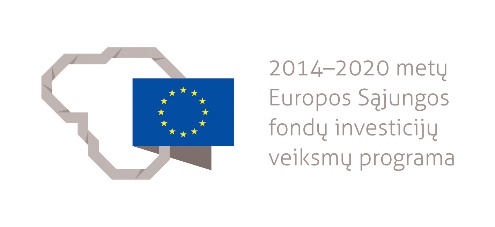 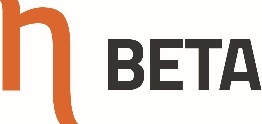 